Child abuse and POCSO ACT 2012: Approach, challenges and future directionsAuthor details1. Dr. Richa Gupta Associate Professor and Head, Department of Forensic Medicine and Toxicology, SNMC Agra https://orcid.org/0000-0002-2379-1672Section 1. Introduction:Child abuse is a grave violation of children's rights and a pressing issue that affects the well-being and development of children worldwide. It encompasses various forms of maltreatment, including physical abuse, sexual abuse, emotional abuse, and neglect. The Protection of Children from Sexual Offences (POCSO) Act, enacted in India in 2012, is a crucial legal framework specifically addressing child sexual abuse. This chapter aims to provide a comprehensive understanding of child abuse, its prevalence, underlying reasons, management approaches, and the significance of the POCSO Act.Globally:Child abuse is a global problem that knows no boundaries, affecting children in every country and across diverse cultural and socioeconomic contexts. Precise global prevalence figures are challenging to ascertain due to the hidden nature of abuse and variations in reporting systems. However, available studies and data provide insights into the widespread nature of child abuse:1. United Nations Children's Fund (UNICEF) estimates that around 1 billion children, aged 2 to 17 years, have experienced physical, sexual, or emotional abuse or neglect globally.2. The World Health Organization (WHO) reports that approximately 20% of women and 5-10% of men worldwide experienced sexual abuse as children.3. According to the Centers for Disease Control and Prevention (CDC), in the United States, approximately 1 in 7 children experienced abuse or neglect in 2019, with over 1.7 million reported cases.4. The European Union Agency for Fundamental Rights (FRA) found that 22% of children in Europe experienced some form of sexual violence.In India:Child abuse is a significant concern in India, affecting children across all socioeconomic backgrounds, cultures, and regions. Although obtaining accurate prevalence figures is challenging due to underreporting and the hidden nature of the issue, available data sheds light on the extent of the problem. According to the National Crime Records Bureau (NCRB) of India, in 2019, there were 43,426 reported cases of crimes against children, including sexual offenses. This figure represents a 13.6% increase compared to the previous year.Furthermore, the Ministry of Women and Child Development reported that between 2012 and 2019, over 101,000 cases were registered under the POCSO Act. These figures highlight the alarming prevalence of child sexual abuse in India and emphasize the urgency of addressing this issue through effective legislation, prevention strategies, and support services.These statistics underscore the urgent need for comprehensive measures to prevent, identify, and address child abuse worldwide. Legal frameworks like the POCSO Act in India and similar legislation in other countries play a critical role in protecting children's rights and ensuring justice for victims of child abuse.Child abuse is a multifaceted issue with profound consequences for individuals, families, and societies. Through robust legal frameworks, prevention strategies, and support services, it is possible to create a safer and more nurturing environment for children, enabling them to thrive and reach their full potential.Section 2: Forms and Definitions of Child Abuse2.1 Physical AbusePhysical abuse entails the intentional use of physical force against a child, causing injury, harm, or risk of harm. Examples include hitting, punching, shaking, burning, or any form of physical assault.2.2 Sexual AbuseSexual abuse encompasses any sexual activity involving a child that the child cannot comprehend, is developmentally unprepared for, or violates societal norms. It involves sexual assault, molestation, rape, exposure to pornography, and other forms of exploitation.2.3 Emotional AbuseEmotional abuse inflicts adverse psychological effects on a child's emotional well-being through acts or omissions. It includes constant criticism, humiliation, threats, rejection, isolation, or withholding of love and support.2.4 NeglectNeglect refers to the failure to provide for a child's basic needs, such as food, shelter, clothing, education, healthcare, and emotional support. It can be intentional or due to parental or caregiver inability or negligence.Section 3: Reasons for Child AbuseChild abuse arises from a complex interplay of individual, familial, societal, and cultural factors. Understanding these reasons can help inform prevention strategies and interventions. Here are some common reasons associated with child abuse:3.1 Individual Factors3.1.1 Mental health issues or substance abuse problems in the caregiver:Caregivers with mental health disorders, such as depression, anxiety, or substance abuse issues, may struggle with their own emotional well-being, making it challenging to provide adequate care and support to children. These conditions can impair judgment, increase stress levels, and contribute to abusive behaviors.3.1.2 History of childhood abuse or trauma in the caregiver:Individuals who have experienced abuse or trauma during their own childhood may be at a higher risk of perpetrating abuse on others. Unresolved trauma and negative learned behaviors can influence their parenting style and coping mechanisms, perpetuating the cycle of abuse across generations.3.1.3 Lack of parenting skills or knowledge:Parents or caregivers who lack adequate knowledge and skills in child-rearing may struggle to meet the physical, emotional, and developmental needs of their children. This can result in frustration, feelings of inadequacy, and potentially harmful parenting practices.3.1.4 Unrealistic expectations from the child:Unrealistic expectations placed on children by parents or caregivers can create high levels of pressure and stress within the family. When children are unable to meet these expectations, it can lead to frustration, anger, and a higher risk of abusive behaviors.3.2 Familial Factors3.2.1 Domestic violence or conflict within the family:Domestic violence or ongoing conflict within the family can create a hostile and unstable environment for children. Witnessing violence or being caught in the crossfire of familial disputes increases the risk of physical, emotional, and sexual abuse.3.2.2 Family stressors such as unemployment, poverty, or housing instability:Financial instability, unemployment, poverty, or inadequate housing can place significant strain on families. These stressors can increase tension, frustration, and feelings of hopelessness, which may manifest as abusive behaviors towards children.3.2.3 Poor parent-child relationship or dysfunctional family dynamics:A lack of positive and nurturing relationships within the family can contribute to child abuse. Parent-child relationships characterized by hostility, lack of communication, or dysfunctional dynamics can lead to inadequate support, emotional neglect, and abusive behaviors.3.3 Societal and Cultural Factors3.3.1 Societal acceptance of violence or corporal punishment:Societal norms and cultural beliefs that tolerate or endorse violence, including corporal punishment, can contribute to the perpetration of child abuse. When physical discipline is seen as an acceptable means of discipline, it increases the risk of crossing the line into physical abuse.3.3.2 Gender inequalities and discriminatory cultural practices:Gender inequalities and discriminatory cultural practices can exacerbate the vulnerability of certain children to abuse. Girls, children from marginalized communities, and those in unequal power dynamics are at a higher risk of experiencing abuse due to societal biases and discriminatory norms.3.3.3 Lack of awareness and knowledge about child rights and child protection:Limited awareness and understanding of child rights and child protection contribute to a lack of preventive measures and appropriate responses to child abuse. Insufficient knowledge about the signs of abuse, reporting mechanisms, and available support services can hinder early intervention and exacerbate the problem.It is important to note that these reasons are interconnected, and multiple factors may coexist within a particular case of child abuse. Addressing child abuse requires a holistic approach that addresses these underlying reasons through a combination of education, awareness, support services, and systemic changes aimed at promoting child well-being and creating protective environments.Section 4: PreventionPreventing child abuse requires a multifaceted approach involving governments, communities, families, and individuals. Key prevention strategies include promoting positive parenting practices and education, implementing community-based programs that strengthen protective factors, raising awareness about child rights and the consequences of abuse, and ensuring access to support services for families in need.Section 5: Medical Examination of victim and accused5.1 Identification and ReportingEarly identification of child abuse is crucial to protect the child from further harm. Professionals like teachers, healthcare providers, and social workers play a vital role in recognizing signs of abuse and reporting it to the appropriate authorities. In cases of suspected child sexual abuse, a medical examination is often conducted to gather evidence and assess the physical and psychological well-being of the victim.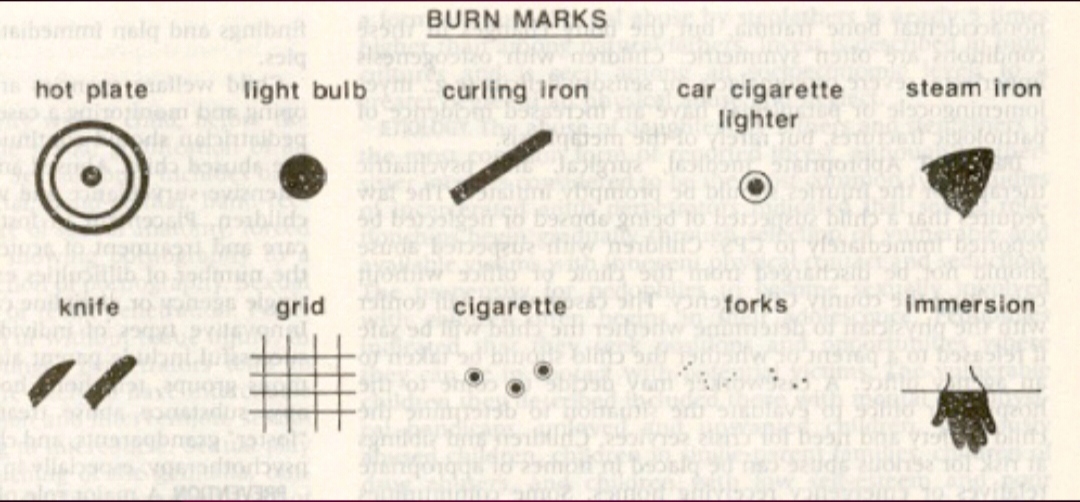 Fig. 1. Showing different patterns of burn injury marks 5.2.1 Medical Examination of the VictimConducting a medical examination of a child victim or accused in cases of suspected child abuse requires utmost care, sensitivity, and adherence to established protocols. Here are the general details of how a medical examination should be conducted:1. Create a Safe and Supportive Environment:Ensure that the examination room is comfortable, private, and child-friendly. Create a non-threatening atmosphere to help the child feel safe and at ease. It is crucial to have a support person, such as a caregiver or a trained child advocate, present throughout the examination if the child desires.2. Obtain Informed Consent:Explain the purpose, process, and importance of the medical examination to the child and their caregiver. Obtain informed consent from the caregiver, taking into consideration the child's age, understanding, and ability to consent.3. Establish Rapport and Build Trust:Establish rapport with the child by communicating in a gentle and reassuring manner. Use age-appropriate language to explain each step of the examination, addressing any concerns or questions the child may have. Allow the child to ask questions and express their feelings.4. Conduct a Detailed History:Gather a detailed medical and social history, including information about the alleged abuse, the circumstances surrounding it, and any related symptoms or injuries. Obtain information about the child's overall health, previous medical conditions, and any medications they are taking.5. Perform a Comprehensive Physical Examination:The physical examination should be conducted systematically, ensuring a thorough assessment of the child's overall health and any signs of abuse. The specific areas to examine depend on the nature of the alleged abuse but may include:   a. Head and Neck: Assess for signs of trauma, bruises, lacerations, or other injuries.   b. Body and Extremities: Examine for any signs of physical abuse, such as bruising, burns, or fractures.   c. Genital and Anal Regions: Conduct a careful examination of the genital and anal areas to document any signs of sexual abuse or trauma. Use appropriate techniques and specialized equipment, if required.   d. Documentation: Carefully document all findings, noting the location, size, color, and any other relevant characteristics of any injuries or abnormalities. Use anatomical drawings or body maps to accurately record the location and description of findings.6. Collection of Forensic Samples:Forensic samples are collected during a medical examination in cases of suspected child abuse to gather evidence that may aid in the investigation and prosecution of the offense. The specific samples collected depend on the nature of the alleged abuse. Here are some common forensic samples that may be taken:DNA Samples: Swabs from various body surfaces, such as the genital area, mouth, or hands, are taken to collect DNA evidence. These samples can help establish a link between the victim, the accused, and any potential physical contact.Semen/Saliva Samples: If there is an allegation of sexual assault, samples of semen or saliva may be collected from the victim's body or clothing. These samples can be tested for the presence of the accused's DNA and provide evidence of sexual contact.Fingernail Clippings: Fingernail clippings are collected to check for the presence of the accused's DNA, skin, or other biological material that may have been transferred during a struggle or physical contact.Blood Samples: Blood samples may be taken to assess the presence of drugs, alcohol, or other substances that may be relevant to the case or the victim's well-beingHair Samples: Hair samples are collected to analyze for the presence of foreign substances, such as drugs, or to determine if there has been any tampering or contamination.Clothing or Fabric Samples: Clothing or fabric samples, including undergarments, may be collected to detect the presence of bodily fluids, DNA, or other trace evidence.7. Provide Supportive Care:Throughout the examination, ensure the child's emotional well-being by providing support, empathy, and reassurance. Address any immediate physical or psychological needs and arrange for appropriate follow-up care, including referrals to counseling services, medical specialists, or support organizations.8. Documentation and Reporting:Thoroughly document the entire medical examination process, including the history, physical findings, and any forensic samples collected. Maintain accurate and confidential records following legal and ethical guidelines. Prepare a comprehensive medical report that can be shared with relevant authorities involved in the investigation.5.2.2 Medical Examination of the AccusedWhen conducting a medical examination of the accused in cases of alleged child abuse, it is important to approach the examination with professionalism, impartiality, and adherence to established protocols. Here are the general steps for conducting a medical examination of the accused:1. Obtain Informed Consent:Explain the purpose, process, and importance of the medical examination to the accused. Ensure that the accused understands their rights and the implications of the examination. Obtain informed consent from the accused, keeping in mind any legal requirements regarding consent.2. Establish Rapport and Provide a Non-Threatening Environment:Create a safe and non-threatening environment to help the accused feel comfortable and at ease. Establish rapport by communicating in a professional, respectful, and non-judgmental manner. Encourage the accused to ask questions or express any concerns they may have.3. Detailed History Taking:Gather a detailed medical and social history from the accused, including information about their overall health, previous medical conditions, and any relevant medications they are taking. Inquire about any history of injuries, medical treatments, or other factors that may be relevant to the case.4. Comprehensive Physical Examination:Perform a comprehensive physical examination of the accused, focusing on areas relevant to the alleged abuse or any reported injuries. The specific areas to examine may include:   a. Head and Neck: Assess for any signs of trauma, bruises, or injuries.   b. Body and Extremities: Examine for any signs of physical injuries, such as bruises, scratches, or scars.   c. Genital and Anal Regions: Conduct a careful examination of the genital and anal areas to document any signs of recent or past sexual activity or trauma. Use appropriate techniques and specialized equipment, if necessary.5. Document Findings:Thoroughly document all findings, including the location, size, color, and any other relevant characteristics of any injuries or abnormalities observed during the examination. Use diagrams, photographs (if permitted and required), or other appropriate methods to accurately record and document the findings.6. collection of Evidence:When conducting a forensic examination of the accused in cases of suspected child abuse, forensic samples may also be collected to gather evidence that can aid in the investigation and legal proceedings. 1. DNA Samples: Swabs from various body surfaces, such as the genital area, mouth, or hands, may be collected to obtain DNA evidence. These samples can help establish a link between the accused and any potential physical contact with the victim.2. Semen/Saliva Samples: If there is an allegation of sexual assault, samples of semen or saliva may be collected from the accused's body or clothing. These samples can be tested for DNA analysis to determine if there is evidence of sexual contact with the victim.3. Fingernail Clippings: Fingernail clippings from the accused may be collected to check for the presence of the victim's DNA, skin, or other biological material that may have been transferred during a struggle or physical contact.4. Blood Samples: Blood samples from the accused may be taken to assess the presence of drugs, alcohol, or other substances that may be relevant to the case.5. Clothing or Fabric Samples: Clothing or fabric samples worn by the accused at the time of the alleged offense may be collected to detect the presence of bodily fluids, DNA, or other trace evidence.6. Hair Samples: Hair samples from the accused may be collected to analyze for the presence of foreign substances, such as drugs, or to determine if there has been any transfer of evidence.7. Documentation and Reporting: Forensic experts document their findings, including the collection of forensic samples from the accused, the methodology used, and any relevant observations made during the examination. They should prepare comprehensive reports that accurately present the evidence collected. Forensic experts should follow a strict chain of custody procedure when collecting forensic samples from the accused. They should ensure that all samples are properly documented, labeled, sealed, and stored to maintain their integrity and admissibility in court.5.3 Intervention and SupportWhen child abuse is identified, appropriate intervention and support services must be provided. This may involve child protective services, counseling, medical interventions, legal actions, and rehabilitation programs for both the child and the family.Section 6: Government Policies and the POCSO Act 2012The Protection of Children from Sexual Offences (POCSO) Act was enacted by the Indian government in 2012 to address the growing concern of child sexual abuse and exploitation in the country. The act provides a comprehensive legal framework to safeguard the rights and well-being of children, ensuring their protection from sexual offenses, exploitation, and pornography. Here is a detailed overview of the key provisions of the POCSO Act:1. Definition of Offenses:The POCSO Act defines various offenses related to child sexual abuse, including:a. Penetrative Sexual Assault: Any form of sexual penetration with a child's body or any object, by the accused or causing the child to do so.b. Non-Penetrative Sexual Assault: Any form of sexual contact with a child, including touching or using words or gestures with a sexual intent.c. Sexual Harassment: Making any unwelcome sexual advances or sexually explicit remarks, or engaging in any other sexually offensive conduct towards a child.d. Child Pornography: Producing, distributing, transmitting, or possessing any form of explicit visual depiction of a child engaged in a sexual act.2. Child-Friendly Procedures:The POCSO Act emphasizes child-friendly procedures during the investigation, trial, and judicial process. The act aims to minimize the trauma and discomfort experienced by child victims during legal proceedings. The child-friendly procedures include:a. Recording of Statements: The statement of the child is recorded by a specialized child-friendly officer or magistrate using non-threatening language and, in a manner, suitable to the child's understanding.b. In-Camera Proceedings: The court proceedings are conducted in-camera to maintain privacy and protect the identity of the child victim.c. Support Person: The child is entitled to have a support person, such as a parent, guardian, or social worker, present during the recording of the statement and the trial, if the child desires.d. Closed Circuit Television (CCTV): The court may use CCTV or other technology to allow the child to testify without facing the accused directly.3. Punishments and Penalties:The POCSO Act prescribes stringent punishments for offenders convicted of child sexual offenses. The penalties vary based on the severity of the offense and include:a. Penetrative Sexual Assault: Minimum imprisonment of ten years, which may extend to life imprisonment or even the death penalty in certain aggravated circumstances.b. Non-Penetrative Sexual Assault: Minimum imprisonment of three years, which may extend to five years.c. Sexual Harassment: Imprisonment of up to three years and/or a fine.d. Child Pornography: Imprisonment of up to five years and/or a fine.4. Special Courts:The POCSO Act establishes Special Courts for the speedy trial and adjudication of cases related to child sexual offenses. These courts ensure the timely resolution of cases to provide justice to the child victims.5. Rehabilitation and Support:Recognizing the importance of rehabilitation and support for child victims, the act provides for the establishment of Special Juvenile Police Units and Child Welfare Committees. These entities work towards the well-being and rehabilitation of child victims by providing necessary medical, psychological, and social support services.6. Reporting Obligations:The POCSO Act places a legal duty on individuals, including parents, guardians, teachers, and healthcare providers, to report any instance of child sexual abuse or exploitation. Failure to report such offenses can result in legal consequences.7. Child Rights and Protection:The act reaffirms and safeguards the rights of the child, including the right to protection, privacy, and dignity. It ensures that child victims are not subjected to secondary victimization during legal proceedings.8. Awareness and Prevention:The POCSO Act emphasizes the importance of raising awareness about child sexual abuse and the consequences of such offenses. It encourages preventive measures, including awareness campaigns, educational programs, and the promotion of positive parenting practices.The POCSO Act has played a crucial role in addressing child sexual abuse in India. It recognizes the unique vulnerabilities of children and aims to provide a child-friendly, supportive, and protective environment throughout the legal process. By defining offenses, establishing strict punishments, and promoting rehabilitation and support, the act strives to ensure justice and safeguard the rights and well-being of children in the country.Recognizing the seriousness of child abuse, the Indian government enacted the Protection of Children from Sexual Offences (POCSO) Act in 2012. The POCSO Act is a comprehensive legal framework aimed at safeguarding children from sexual abuse, exploitation, and pornography.Section 7: Challenges and Future Directions 7.1 Underreporting and StigmaChild abuse often goes unreported due to fear, stigma, lack of awareness, and mistrust in the legal system. It is essential to address these barriers and create a safe and supportive environment for reporting. Sensitizing medical professionals to the unique needs of child abuse victims during examinations can help mitigate the fear and stigma associated with reporting.7.2 Capacity Building and TrainingProfessionals working with children, including healthcare providers conducting medical examinations, require adequate training to recognize and respond to signs of abuse. Continuous capacity building programs are necessary to enhance their skills and knowledge. Specialized training for medical professionals conducting examinations of child victims and the accused can ensure that they approach these sensitive procedures with utmost care and empathy.7.3 Rehabilitation and ReintegrationStrengthening rehabilitation and reintegration services for child victims is crucial. Access to counseling, psychosocial support, education, and vocational training helps survivors recover and lead productive lives. Medical examinations of victims and accused should be conducted in a manner that minimizes further trauma and ensures their emotional well-being.7.4 Collaboration and CoordinationEfficient collaboration among stakeholders, including medical professionals, legal authorities, child protection agencies, and support service providers, is crucial in addressing child abuse effectively. Governments, non-governmental organizations, community groups, and individuals must work together to create a comprehensive child protection system. Collaborative efforts can ensure that medical examinations are conducted with sensitivity and adhere to best practices.7.5 Prevention ProgramsPrevention programs should focus on promoting positive parenting, educating children about personal safety, and raising awareness about child rights. Schools, communities, and media play a significant role in disseminating information and fostering a culture that prioritizes child well-being. Inclusion of information about medical examinations and their significance in prevention programs can help educate the public and reduce any misconceptions or fears associated with these procedures.7.6 Technology and Cyber SafetyThe increasing use of technology poses risks of online child abuse and exploitation. Governments and technology companies must develop robust measures to prevent online abuse and ensure children's safety in the digital world. Medical professionals should also stay updated on the latest technological advancements and the potential impact of digital evidence in cases involving child abuse.Section 8: ConclusionAddressing child abuse requires a collective and multifaceted approach that involves governments, communities, families, professionals, and individuals. The POCSO Act, along with other government policies and legal frameworks, serves as a vital tool in protecting children from sexual offenses. Medical examinations of child victims and the accused play a crucial role in gathering evidence, ensuring their well-being, and facilitating the legal process. By creating awareness, building capacity among professionals, strengthening support services, and promoting collaboration among stakeholders, we can strive towards a future where every child can grow up free from harm and receive the necessary care and support, they deserve.Contributors Dr. Garima Singh Assistant professor, Department of Forensic Medicine and Toxicology, SNMC Agra https://orcid.org/0000-0002-5686-3804Dr. Anjesh Mittal Post graduate resident, Department of Forensic Medicine and Toxicology, SNMC Agra https://orcid.org/0000-0003-1432-632Dr. Manogna ChegudiPost graduate resident, Department of Forensic Medicine and Toxicology, SNMC Agra https://orcid.org/0009- 0001-8548-6366ReferencesWorld Health Organization. Report on the Consultation on Child Abuse Prevention. Geneva, Switzerland: World Health Organization.United Nations Children's Fund (UNICEF). (2014). Hidden in Plain Sight: A Statistical Analysis of Violence against Children. New York, NY: UNICEF.United Nations. Convention on the Rights of the Child. Retrieved from https://www.ohchr.org/en/professionalinterest/pages/crc.aspxMinistry of Women and Child Development, Government of India. (2012). Protection of Children from Sexual Offences Act, 2012. New Delhi, India: Government of India.Dubey, H., Singh, M., & Choudhary, S. (2018). An Overview of Protection of Children from Sexual Offences Act (POCSO), 2012. Indian Journal of Forensic Medicine & Toxicology, 12(2), 173-178.Basu, D., & Chowdhury, S. (2015). Child Sexual Abuse: Issues and Challenges in India. Indian Journal of Psychiatry, 57(3), 306-311.Sethi, D., Hughes, K., Bellis, M., Mitis, F., Raleva, M., & Karapiperis, T. (2013). European Report on Preventing Child Maltreatment. Copenhagen, Denmark: World Health Organization Regional Office for Europe.Kannan, M., & Kumar, S. (2019). A Comprehensive Study on Child Abuse and Its Prevention. Indian Journal of Community Medicine, 44(4), 281-285.“The Role of Parenting in the Development of Criminal Behavior: A Systematic Review and Meta-Analysis” by Stams et al. (2012)“Prosecuting Child Sexual Abuse: The Role of Social Support for Victims” by Walsh et al. (2015)“The Impact of Child Sexual Abuse on Health: A Systematic Review of Reviews” by Norman et al. (2012)“Protection of Children from Sexual Offences (POCSO) Act: Awareness and Knowledge among Healthcare Providers” by Mahapatra et al. (2018)“Child Sexual Abuse: A Review of the Literature” by Kendall-Tackett et al. (1993)“Prevalence of Child Sexual Abuse: A Systematic Review and Meta-Analysis” by Stoltenborgh et al. (2011)Maguire S, Okolie C, Kemp AM; Burn as a consequence of child maltreatment; Paediatric and Child Health 24:12.Toon MH, Maybauer DM, Arceneaux LL et al., “Children with Burn Injuries: Assessment of Trauma, Neglect, Violence, and Abuse,” http://www.jivresearch.org; J Inj Violence Res. 2011 Jul; 3(2): 98-110. Doi: 10.5249/jivr.v3i2.91.Hornor G., “Physical Abuse: Recognition and Reporting,” Journal of Paediatric Health Care, www.jpedhc.org, Volume 19, Number 1.Basaran A., Narsat MA., “Clinical outcome of paediatric hand burns and evaluation of neglect as a leading cause: A retrospective study,” Ulus Travma Acil Cerrahi Derg, January 2022, Vol. 28. No. 1; doi: 10.14744/tjtes.2020.13922.Pawlik MC, Kemp A, Maguire S et al., “Children with Burns Referred for Child Abuse Evaluation: Burn Characteristics and Co-Existing Injuries,” Child Abuse and Neglect 55(2016), 52-61; http://dx.doi.org/10.1016/j.chiabu.2016.03.006.Reddy, K.S.N., and Murthy, O.P. (2017): The Essentials of Forensic Medicine and Toxicology 34th Edition, Jaypee Brothers Medical Publishers, New Delhi. Page number: 298.299Case reportA 2-year-old female child, was brought to with an alleged history of accidental thermal burn (scald) due to spillage of hot tea. Patient was examined clinically and investigated accordingly. The findings were inconsistent with accidental burns as per the history given by the parents and raised the suspicion of child abuse.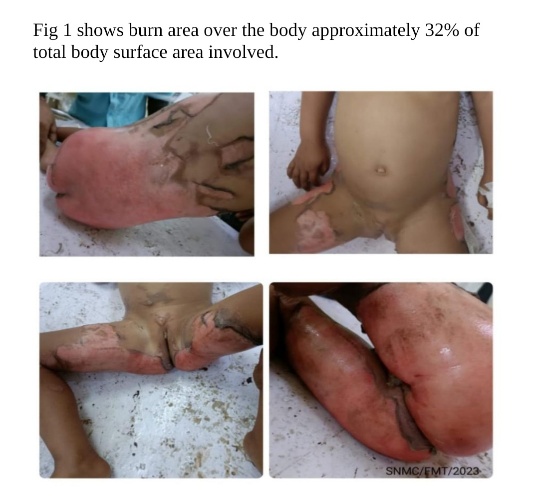 On examination, it is an epidermal burn or first-degree burn case based on the degrees of burn classification given by Wilson. It is a superficial burn and is very painful. The affected areas are erythematous. The upper layer of skin (epidermis) is peeled off and lost. There is a line of redness seen around the injured areas. Small, fluid-filled blisters are present over the lower abdomen, perineum, leg, and foot. Total body surface area involved was estimated to be approximately 32%, based on Lund and Browder’s method of classification for children in the age range of 1-4 years. Scald burns were associated with peeling of the skin and redness, and there is no history of fever. The patient was managed conservatively with regular dressings, intravenous fluids, antibiotics, and pain killers. Accidental burns from coming into contact with hot liquids typically form a patchy burn pattern with several splash marks. Immersion burns feature boundaries between burned and unburned skin that are well defined and are of uniform depth. Scald burns to the lower extremities and perineum should raise the possibility of intentional damage brought on by submersion in a hot liquid. Due to the child’s joints being held in flexion as a consequence of fear, discomfort, or rage while they are submerged in the hot liquid, immersion burns generally have a flexion burn pattern, which results in areas of scabbing.Social and family history revealed a number of factors that contributed to child abuse, such as the following: The parents were uneducated; the father was a daily wage worker and came from a lower socioeconomic status; the family had three girls (5 years old, 2 years old, and 7 months old), and this case discusses the abuse of the middle child; the parents were unhappy and angry about having no male child; there is a history of repeated beating of children; and there is a history of child abuse.